EMEI  “OLINDA MARIA DE JESUS SOUZA”TURMA: BERÇARIO, MINI GRUPO E MATERNALSUGESTÃO DE ATIVIDADES – SEMANA: DE  13 A 22/10  – 2021TEMA: SEMANA DA CRIANÇAOLÁ CRIANÇAS, TUDO BEM COM VOCÊS?NESTA QUINZENA ESTAREMOS COMEMORANDO O DIA DAS CRIANÇAS, PREPARAMOS COM TODO CARINHO ALGUMAS ATIVIDADES PARA HOMENAGEAR E ALEGRAR A TODOS VOCÊS!!BOM DIVERTIMENTO!!!TIA MARIA – ESPECIAL DIA DAS CRIANÇAS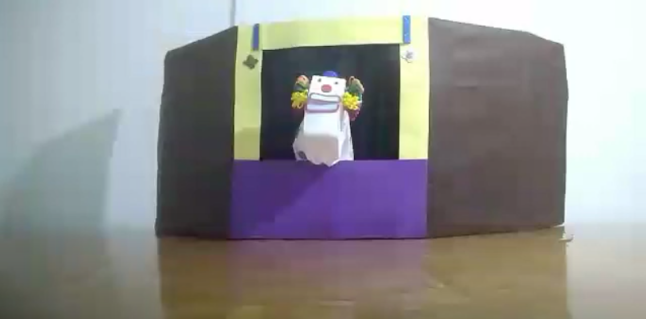 https://www.youtube.com/watch?v=3QZ7JKFGbE4TIA VAL – BONECOS DE GARRAFAS PETS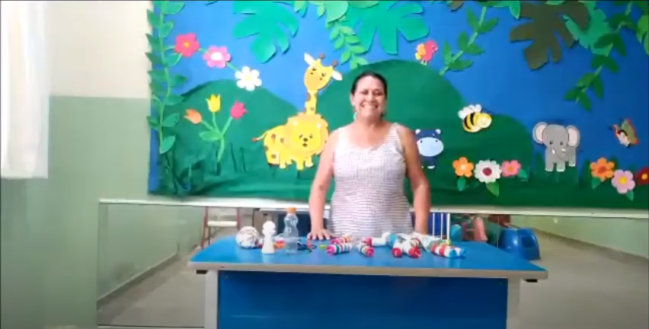 https://www.youtube.com/watch?v=inoBzpCG0t4TIA NAIR – CESTA DE BASQUETE COM MATERIAL RECICLÁVEL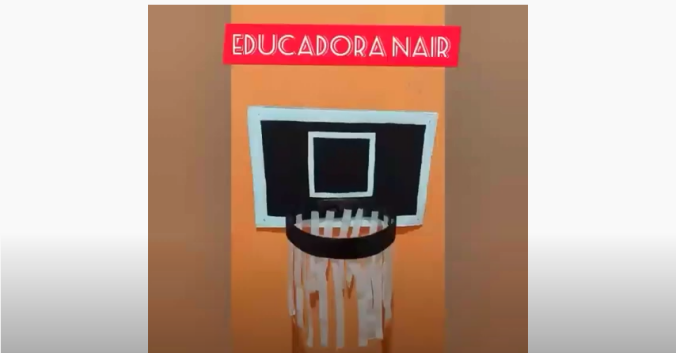 https://www.youtube.com/watch?v=zNfEStJScBQTIA LÚCIA E TIA ADRIANA – PIQUENIQUE NO QUINTAL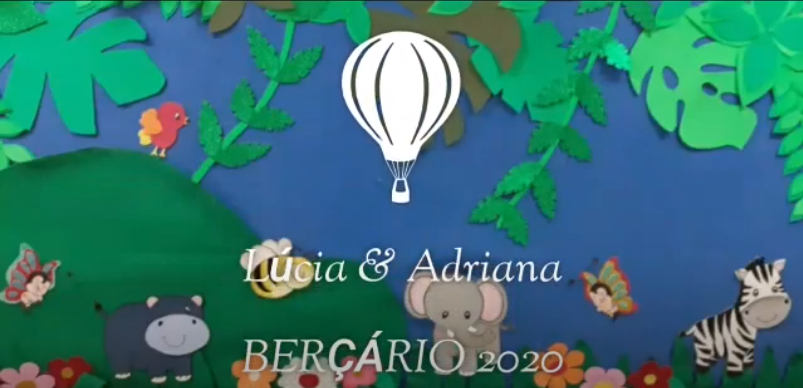 https://www.youtube.com/watch?v=gSDnARVfUAI&t=2sATIVIDADE: LEITURA – O TREM DA INFÂNCIAhttps://www.youtube.com/watch?v=g-Xr8rAxIcU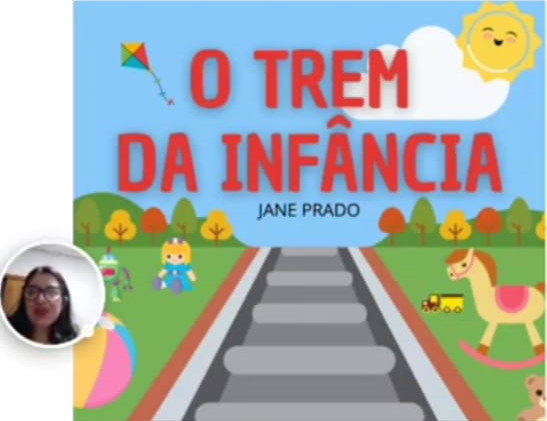 VAMOS CURTIR UM HISTÓRIA CHEIA DE ALEGRIA QUE A TIA CRIS VAI LER PARA VOCÊS!ATIVIDADE: TINTA CASEIRAhttps://www.youtube.com/watch?v=lDJX91ntUGY&t=1s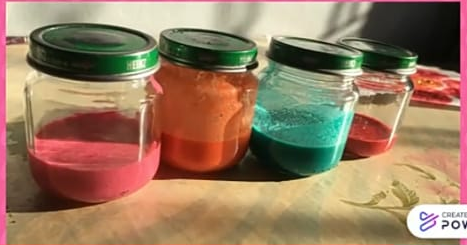 VAMOS APRENDER COM A TIA JANE A FAZER TINTA CASEIRA E VOCÊ PODERÁ ESCOLHER A COR QUE QUISER. DEPOIS, PEGUE UMA FOLHA OU UM PEDAÇO DE PAPELÃO E FAÇA UM DESENHO BEM BONITO.ATIVIDADE: MASSINHAhttps://www.youtube.com/watch?v=PH7460-HogI&t=10s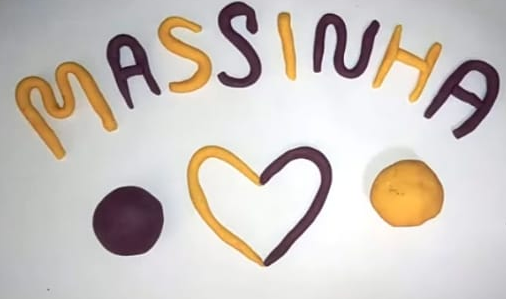 A TIA DANI IRÁ NOS ENSINAR A  RECEITA DA MASSINHA DE MODELAR. ESSA É UMA ATIVIDADE QUE A CRIANÇADA NUNCA CANSA DE BRINCAR!ATIVIDADE: POESIA – “SER CRIANÇA É...”https://www.youtube.com/watch?v=-E2S6J9VuxI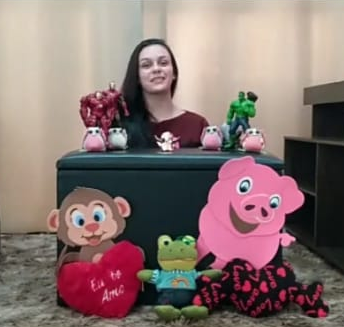 A TIA KARIME NOS TRAZ A POESIA “SER CRIANÇA É...” COMO HOMENAGEM A TODAS AS CRIANÇAS!!! vAMOS ASSISTIR!ATIVIDADE: BRINCANDO COM O TIO GILhttps://www.youtube.com/watch?v=FyEX4XJDI1E&t=9s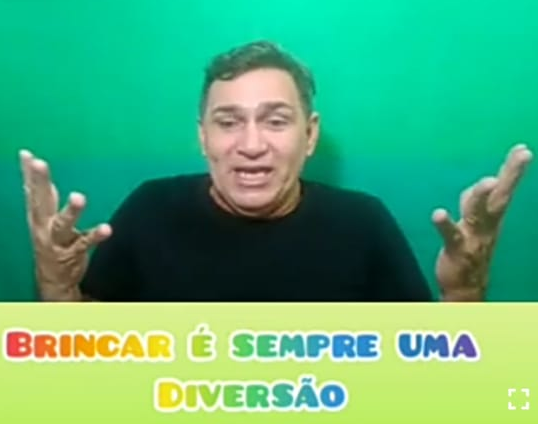 O TIO GIL NOS ENSINARÁ VÁRIAS BRINCADEIRAS PARA ALEGRAR ESSE DIA ESPECIAL!ATIVIDADE- MÚSICA : “VELHA INFÂNCIA”https://www.youtube.com/watch?v=Wq7_GqHqJVU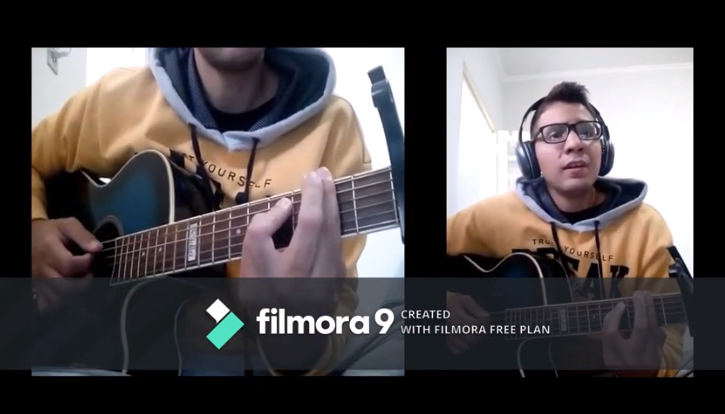        O TIO MARCELO TOCA SEU VIOLÃO E FAZ UMA HOMENAGEM À INFÂNCIA.ATIVIDADE: ROLAMENTOhttps://www.youtube.com/watch?v=cqk4xTDd38g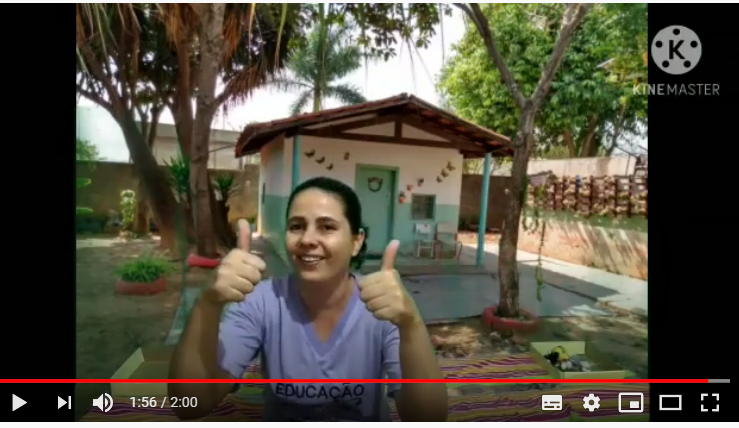       VAMOS DEITAR E ROLAR COM A TIA SILVIA!ATIVIDADE: MINHOCA MOVIDA COM SOPROhttps://www.youtube.com/watch?v=FOKNb2xlUTY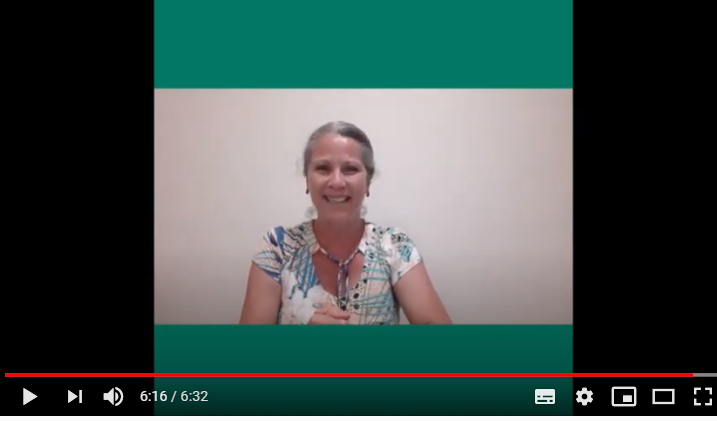 TIA MÁRCIA NOS CONVIDA PARA UMA DIVERTIDA CORRIDA DE MINHOCAS, CHAME SUA FAMÍLIA E VAMOS VER QUEM  VENCE?ATIVIDADE: AREIA CINÉTICA https://www.youtube.com/watch?v=NFbwOMsTcnU&t=2s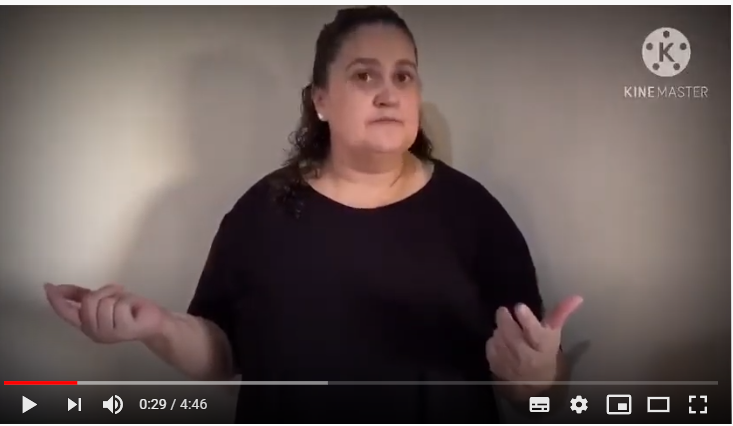          TIA ALESSANDRA PREPARA UMA DIVERTIDA ATIVIDADE QUE VAI CONQUISTAR A GAROTADA.ATIVIDADE: PANQUECA AMERICANAhttps://www.youtube.com/watch?v=RL6ko664MCg&t=2s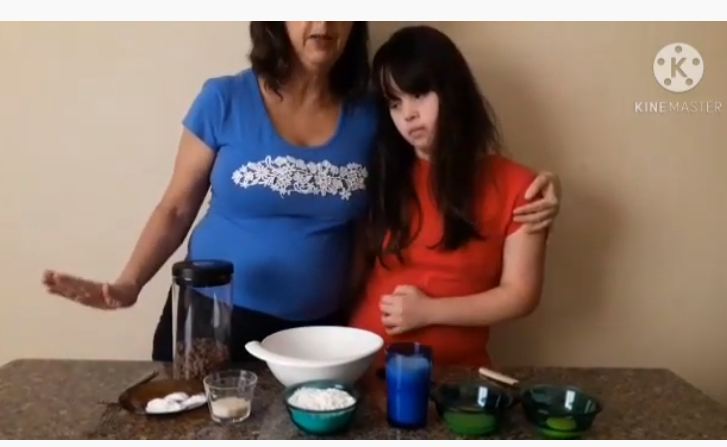 TIA MARTA E RAQUEL PREPARAM DELICIOSAS PANQUECAS AMERICANAS PARA UM CAFÉ DA MANHÃ ESPECIAL DO DIA DAS CRIANÇAS. PEÇA AJUDA PARA UM ADULTO E PREPARE ESSA DELÍCIA!REFERÊNCIA BIBLIOGRÁFICA	 O TREM DA INFÂNCIA. In EMEI Olinda Maria de Jesus Souza. Ano 2021 (2m38s). Disponível em https://www.youtube.com/watch?v=g-Xr8rAxIcU . Acesso em 06 Out 2021.TINTA CASEIRA. In EMEI Olinda Maria De Jesus Souza. Ano 2020 (2m17s). Disponível em https://www.youtube.com/watch?v=lDJX91ntUGY&t=1s. Acesso em 06Out 2021.MASSINHA. In EMEI Olinda Maria De Jesus Souza. Ano 2020 (2m24s). Disponível em https://www.youtube.com/watch?v=PH7460-HogI&t=10s. Acesso em 06 out 2021.SER CRIANÇA É. In EMEI Olinda Maria De Jesus Souza. Ano 2020 (1m47s). Disponível em  https://www.youtube.com/watch?v=-E2S6J9VuxI . Acesso em 06 Out 2021.BRINCANDO COM TIO GIL. In EMEI Olinda Maria De Jesus Souza. Ano 2020 (6m54s). Disponível em https://www.youtube.com/watch?v=FyEX4XJDI1E&t=9s  . Acesso em 06 Out 2021.MÚSICA: “VELHA INFÂNCIA” . In EMEI Olinda Maria de Jesus Souza. Ano 2020 (2m37s). Disponivel em  https://www.youtube.com/watch?v=Wq7_GqHqJVU . Acesso em 06 Out.2021.ATIVIDADE DE ROLAMENTO. In EMEI Olinda Maria de Jesus Souza. Ano 2020 (2m0s). Disponível em  https://www.youtube.com/watch?v=cqk4xTDd38g . Acesso em  06 Out 2021.MINHOCA MOVIDA COM SOPRO. In EMEI Olinda Maria de Jesus Souza. Ano 2020 (6m32s). Disponivel em  https://www.youtube.com/watch?v=FOKNb2xlUTY . Acesso em 06 Out 2021.AREIA CINÉTICA. In EMEI Olinda Maria de Jesus Souza. Ano 2020. (4m46s). Disponivel em https://www.youtube.com/watch?v=NFbwOMsTcnU&t=2s . Acesso em 06 Out 2021.PANQUECA AMERICANA. In EMEI Olinda Maria de Jesus Souza. Ano 2020. (5m15s). Disponivel em https://www.youtube.com/watch?v=RL6ko664MCg&t=2s. Acesso em 06 Out 2021.